Об установлении размера платыза содержание жилого помещения  в общежитиях государственного жилищного фонда, переданных ООО «Квадра Пи-Эль» по договору доверительного управления  В соответствии с частью 3 статьи 156 Жилищного кодекса Российской Федерации, руководствуясь Уставом г. Зеленогорска, ПОСТАНОВЛЯЮ:  Установить размер платы за содержание жилого помещения для нанимателей жилых помещений по договорам найма жилых помещений государственного жилищного фонда, переданных ООО «Квадра Пи-Эль» по договору доверительного управления, согласно приложению к настоящему постановлению.Признать утратившим силу постановление Администрации ЗАТО г. Зеленогорска от 02.03.2022 № 44-п «Об установлении стоимости услуг по содержанию жилого помещения в общежитиях государственного жилищного фонда, переданных ООО «Квадра Пи-Эль» по договору доверительного управления».Настоящее постановление вступает в силу с 01.09.2023 и подлежит опубликованию в газете «Панорама». Контроль за выполнением настоящего постановления возложить на первого заместителя Главы Администрации ЗАТО г. Зеленогорск по стратегическому планированию, экономическому развитию и финансам.Глава ЗАТО г. Зеленогорск                                                         М.В. Сперанский                                                        Приложение к постановлению                                                                  Администрации ЗАТО г. Зеленогорск                                                                                                                                                   от 10.08.2023 № 166-п Размер платы за содержание жилого помещения в общежитиях государственного жилищного фонда, переданных ООО «Квадра Пи-Эль» по договору доверительного управленияИсполнитель:Отдел экономикиАдминистрации ЗАТО г. Зеленогорск__________________Е.Ю. Шорникова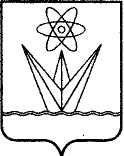 АДМИНИСТРАЦИЯЗАКРЫТОГО АДМИНИСТРАТИВНО – ТЕРРИТОРИАЛЬНОГО ОБРАЗОВАНИЯ  ГОРОД ЗЕЛЕНОГОРСК КРАСНОЯРСКОГО КРАЯП О С Т А Н О В Л Е Н И ЕАДМИНИСТРАЦИЯЗАКРЫТОГО АДМИНИСТРАТИВНО – ТЕРРИТОРИАЛЬНОГО ОБРАЗОВАНИЯ  ГОРОД ЗЕЛЕНОГОРСК КРАСНОЯРСКОГО КРАЯП О С Т А Н О В Л Е Н И ЕАДМИНИСТРАЦИЯЗАКРЫТОГО АДМИНИСТРАТИВНО – ТЕРРИТОРИАЛЬНОГО ОБРАЗОВАНИЯ  ГОРОД ЗЕЛЕНОГОРСК КРАСНОЯРСКОГО КРАЯП О С Т А Н О В Л Е Н И ЕАДМИНИСТРАЦИЯЗАКРЫТОГО АДМИНИСТРАТИВНО – ТЕРРИТОРИАЛЬНОГО ОБРАЗОВАНИЯ  ГОРОД ЗЕЛЕНОГОРСК КРАСНОЯРСКОГО КРАЯП О С Т А Н О В Л Е Н И ЕАДМИНИСТРАЦИЯЗАКРЫТОГО АДМИНИСТРАТИВНО – ТЕРРИТОРИАЛЬНОГО ОБРАЗОВАНИЯ  ГОРОД ЗЕЛЕНОГОРСК КРАСНОЯРСКОГО КРАЯП О С Т А Н О В Л Е Н И Е10.08.2023г. Зеленогорскг. Зеленогорск№166-п№ п/пАдрес общежития в г. ЗеленогорскеКрасноярского краяРазмер платы в месяц, руб./кв. м площади комнат1.ул. Парковая, д. 2214,062.ул. Парковая, д. 4222,463.ул. Гагарина, д. 24306,68